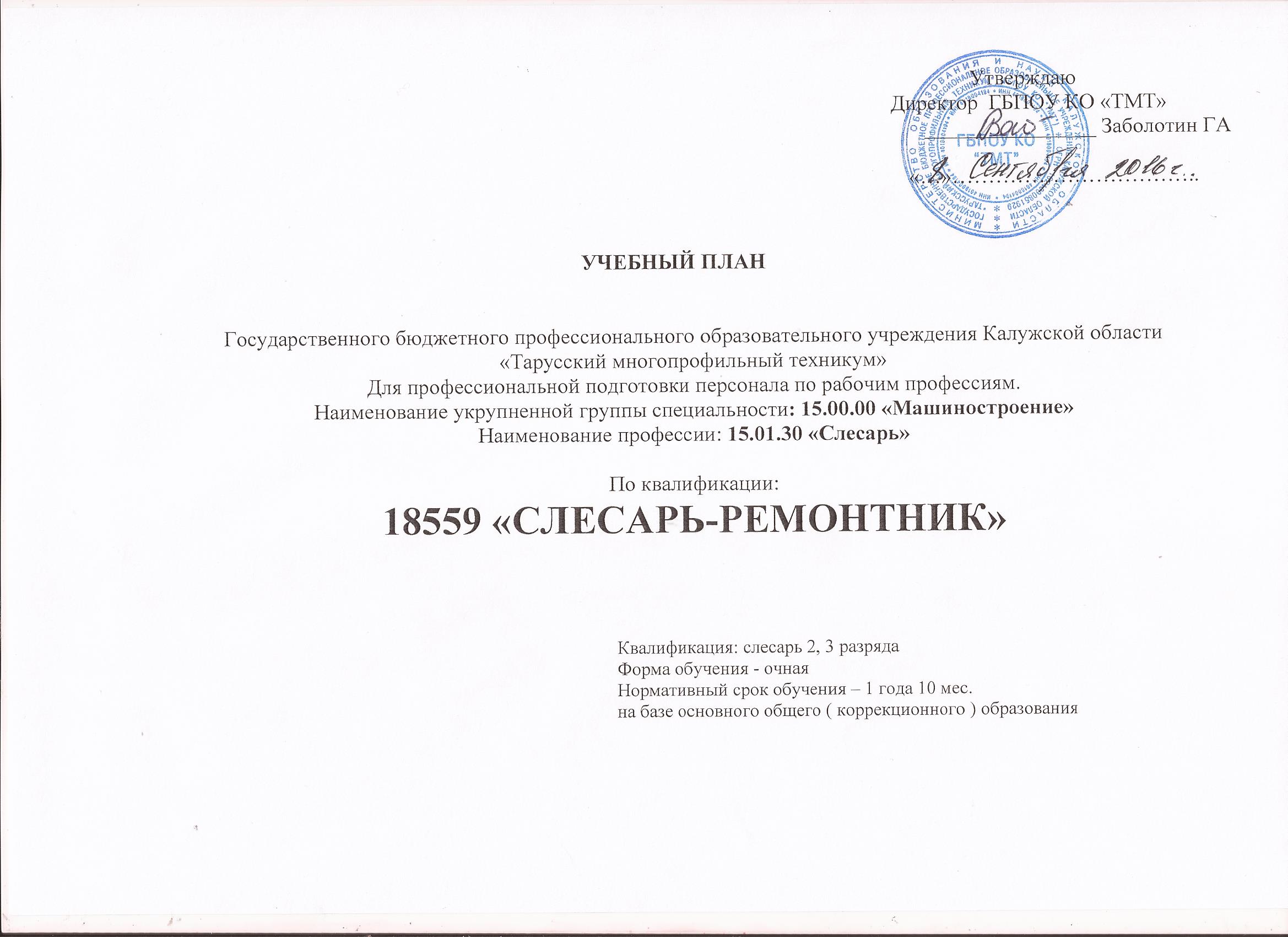 План учебного процесса  18559 «СЛЕСАРЬ РЕМОНТНИК» автомобилей ИндексНаименование циклов, дисциплин, профессиональных модулей, МДК, практикФормы промежуточной аттестации Учебная нагрузка                                                           обучающихся (час.)Учебная нагрузка                                                           обучающихся (час.)Учебная нагрузка                                                           обучающихся (час.)Учебная нагрузка                                                           обучающихся (час.)Учебная нагрузка                                                           обучающихся (час.)Учебная нагрузка                                                           обучающихся (час.)Учебная нагрузка                                                           обучающихся (час.)Учебная нагрузка                                                           обучающихся (час.)Учебная нагрузка                                                           обучающихся (час.) ИндексНаименование циклов, дисциплин, профессиональных модулей, МДК, практикФормы промежуточной аттестации МаксимальнаяСамостоятельная  работаОбязательная аудиторнаяОбязательная аудиторнаяОбязательная аудиторная1 курс1 курс2 курс2 курс ИндексНаименование циклов, дисциплин, профессиональных модулей, МДК, практикФормы промежуточной аттестации МаксимальнаяСамостоятельная  работаВсего  занятийв т.ч.в т.ч.1 сем2 сем3 сем4 сем ИндексНаименование циклов, дисциплин, профессиональных модулей, МДК, практикФормы промежуточной аттестации МаксимальнаяСамостоятельная  работаВсего  занятийлаб. и практ.занятий. Семинарыкурсовых работ (проектов)17 нед22 нед17нед10нед1234568912131415ОДБОбщеобразовательные дисциплины базовые-56605660013618017080ОДБ.01История родного края-61061001720177ОДБ.02Основы правоведения-3003000001713ОДБ.03Физическая культура-25602560068806840ОДБ.04ОБЖ-61061001720177ОДБ.05Этика и культура общения-670670017201713ОДБ.06Основы экологии-340340000340ОДБ.07Математика-5705700174000П.00Профессиональный цикл2э17740177400440612442280ОП.00Общепрофессиональные дисциплины-22002200064606828ОП.01Материаловедение-4004000172300ОП.02Основы экономики-3003000001713ОП.03Техническое черчение-5405400173700ОП.04Электротехника-340340000340ОП.05БЖ-3203200001715ОП.06Охрана труда-300300030000ПМ.00Профессиональные модули2э15540155400376552374252ПМ.01Слесарная обработка деталей, изготовление, сборка и ремонт1э680680068000МДК. 01.01. Слесарное дело и техническое измерениеЭ680680068000ПМ. 02. Разборка, ремонт, сборка и испытание узлов и механизмов оборудования, агрегатов и машин1э14860148600308552374252МДК. 02.01.Устройство, техническое обслуживание и ремонтЭ4040404001401246872УП 02.-10820108200168428306180Всего2э23400234000576792612360УПУчебная практика за 1 курс-2 нед--ПП Производственная  практика---12 недПАПромежуточная аттестация1 нед--1 недГИАГосударственная итоговая аттестация---1 нед Государственная итоговая аттестация1.Программа базовой подготовки1.1. Квалификационная работаВыполнение квалификационной работы с 15 июня по 22 июня (всего 1 нед.)Защита квалификационной работы с 23 июня по 30 июня (всего 1 нед.)Государственная итоговая аттестация1.Программа базовой подготовки1.1. Квалификационная работаВыполнение квалификационной работы с 15 июня по 22 июня (всего 1 нед.)Защита квалификационной работы с 23 июня по 30 июня (всего 1 нед.)Государственная итоговая аттестация1.Программа базовой подготовки1.1. Квалификационная работаВыполнение квалификационной работы с 15 июня по 22 июня (всего 1 нед.)Защита квалификационной работы с 23 июня по 30 июня (всего 1 нед.)Государственная итоговая аттестация1.Программа базовой подготовки1.1. Квалификационная работаВыполнение квалификационной работы с 15 июня по 22 июня (всего 1 нед.)Защита квалификационной работы с 23 июня по 30 июня (всего 1 нед.)Государственная итоговая аттестация1.Программа базовой подготовки1.1. Квалификационная работаВыполнение квалификационной работы с 15 июня по 22 июня (всего 1 нед.)Защита квалификационной работы с 23 июня по 30 июня (всего 1 нед.)Государственная итоговая аттестация1.Программа базовой подготовки1.1. Квалификационная работаВыполнение квалификационной работы с 15 июня по 22 июня (всего 1 нед.)Защита квалификационной работы с 23 июня по 30 июня (всего 1 нед.)Государственная итоговая аттестация1.Программа базовой подготовки1.1. Квалификационная работаВыполнение квалификационной работы с 15 июня по 22 июня (всего 1 нед.)Защита квалификационной работы с 23 июня по 30 июня (всего 1 нед.)Государственная итоговая аттестация1.Программа базовой подготовки1.1. Квалификационная работаВыполнение квалификационной работы с 15 июня по 22 июня (всего 1 нед.)Защита квалификационной работы с 23 июня по 30 июня (всего 1 нед.)Государственная итоговая аттестация1.Программа базовой подготовки1.1. Квалификационная работаВыполнение квалификационной работы с 15 июня по 22 июня (всего 1 нед.)Защита квалификационной работы с 23 июня по 30 июня (всего 1 нед.)Государственная итоговая аттестация1.Программа базовой подготовки1.1. Квалификационная работаВыполнение квалификационной работы с 15 июня по 22 июня (всего 1 нед.)Защита квалификационной работы с 23 июня по 30 июня (всего 1 нед.)Дисциплин в МДКДисциплин в МДК2081246872Государственная итоговая аттестация1.Программа базовой подготовки1.1. Квалификационная работаВыполнение квалификационной работы с 15 июня по 22 июня (всего 1 нед.)Защита квалификационной работы с 23 июня по 30 июня (всего 1 нед.)Государственная итоговая аттестация1.Программа базовой подготовки1.1. Квалификационная работаВыполнение квалификационной работы с 15 июня по 22 июня (всего 1 нед.)Защита квалификационной работы с 23 июня по 30 июня (всего 1 нед.)Государственная итоговая аттестация1.Программа базовой подготовки1.1. Квалификационная работаВыполнение квалификационной работы с 15 июня по 22 июня (всего 1 нед.)Защита квалификационной работы с 23 июня по 30 июня (всего 1 нед.)Государственная итоговая аттестация1.Программа базовой подготовки1.1. Квалификационная работаВыполнение квалификационной работы с 15 июня по 22 июня (всего 1 нед.)Защита квалификационной работы с 23 июня по 30 июня (всего 1 нед.)Государственная итоговая аттестация1.Программа базовой подготовки1.1. Квалификационная работаВыполнение квалификационной работы с 15 июня по 22 июня (всего 1 нед.)Защита квалификационной работы с 23 июня по 30 июня (всего 1 нед.)Уч. практикаУч. практика168428306180Государственная итоговая аттестация1.Программа базовой подготовки1.1. Квалификационная работаВыполнение квалификационной работы с 15 июня по 22 июня (всего 1 нед.)Защита квалификационной работы с 23 июня по 30 июня (всего 1 нед.)Государственная итоговая аттестация1.Программа базовой подготовки1.1. Квалификационная работаВыполнение квалификационной работы с 15 июня по 22 июня (всего 1 нед.)Защита квалификационной работы с 23 июня по 30 июня (всего 1 нед.)Государственная итоговая аттестация1.Программа базовой подготовки1.1. Квалификационная работаВыполнение квалификационной работы с 15 июня по 22 июня (всего 1 нед.)Защита квалификационной работы с 23 июня по 30 июня (всего 1 нед.)Государственная итоговая аттестация1.Программа базовой подготовки1.1. Квалификационная работаВыполнение квалификационной работы с 15 июня по 22 июня (всего 1 нед.)Защита квалификационной работы с 23 июня по 30 июня (всего 1 нед.)Государственная итоговая аттестация1.Программа базовой подготовки1.1. Квалификационная работаВыполнение квалификационной работы с 15 июня по 22 июня (всего 1 нед.)Защита квалификационной работы с 23 июня по 30 июня (всего 1 нед.)уч. Прак. За 1 курсуч. Прак. За 1 курс07200Государственная итоговая аттестация1.Программа базовой подготовки1.1. Квалификационная работаВыполнение квалификационной работы с 15 июня по 22 июня (всего 1 нед.)Защита квалификационной работы с 23 июня по 30 июня (всего 1 нед.)Государственная итоговая аттестация1.Программа базовой подготовки1.1. Квалификационная работаВыполнение квалификационной работы с 15 июня по 22 июня (всего 1 нед.)Защита квалификационной работы с 23 июня по 30 июня (всего 1 нед.)Государственная итоговая аттестация1.Программа базовой подготовки1.1. Квалификационная работаВыполнение квалификационной работы с 15 июня по 22 июня (всего 1 нед.)Защита квалификационной работы с 23 июня по 30 июня (всего 1 нед.)Государственная итоговая аттестация1.Программа базовой подготовки1.1. Квалификационная работаВыполнение квалификационной работы с 15 июня по 22 июня (всего 1 нед.)Защита квалификационной работы с 23 июня по 30 июня (всего 1 нед.)Государственная итоговая аттестация1.Программа базовой подготовки1.1. Квалификационная работаВыполнение квалификационной работы с 15 июня по 22 июня (всего 1 нед.)Защита квалификационной работы с 23 июня по 30 июня (всего 1 нед.)Пр. пр.Пр. пр.000432Государственная итоговая аттестация1.Программа базовой подготовки1.1. Квалификационная работаВыполнение квалификационной работы с 15 июня по 22 июня (всего 1 нед.)Защита квалификационной работы с 23 июня по 30 июня (всего 1 нед.)Государственная итоговая аттестация1.Программа базовой подготовки1.1. Квалификационная работаВыполнение квалификационной работы с 15 июня по 22 июня (всего 1 нед.)Защита квалификационной работы с 23 июня по 30 июня (всего 1 нед.)Государственная итоговая аттестация1.Программа базовой подготовки1.1. Квалификационная работаВыполнение квалификационной работы с 15 июня по 22 июня (всего 1 нед.)Защита квалификационной работы с 23 июня по 30 июня (всего 1 нед.)Государственная итоговая аттестация1.Программа базовой подготовки1.1. Квалификационная работаВыполнение квалификационной работы с 15 июня по 22 июня (всего 1 нед.)Защита квалификационной работы с 23 июня по 30 июня (всего 1 нед.)Государственная итоговая аттестация1.Программа базовой подготовки1.1. Квалификационная работаВыполнение квалификационной работы с 15 июня по 22 июня (всего 1 нед.)Защита квалификационной работы с 23 июня по 30 июня (всего 1 нед.)ЭкзаменЭкзамен1001Государственная итоговая аттестация1.Программа базовой подготовки1.1. Квалификационная работаВыполнение квалификационной работы с 15 июня по 22 июня (всего 1 нед.)Защита квалификационной работы с 23 июня по 30 июня (всего 1 нед.)Государственная итоговая аттестация1.Программа базовой подготовки1.1. Квалификационная работаВыполнение квалификационной работы с 15 июня по 22 июня (всего 1 нед.)Защита квалификационной работы с 23 июня по 30 июня (всего 1 нед.)Государственная итоговая аттестация1.Программа базовой подготовки1.1. Квалификационная работаВыполнение квалификационной работы с 15 июня по 22 июня (всего 1 нед.)Защита квалификационной работы с 23 июня по 30 июня (всего 1 нед.)Государственная итоговая аттестация1.Программа базовой подготовки1.1. Квалификационная работаВыполнение квалификационной работы с 15 июня по 22 июня (всего 1 нед.)Защита квалификационной работы с 23 июня по 30 июня (всего 1 нед.)Государственная итоговая аттестация1.Программа базовой подготовки1.1. Квалификационная работаВыполнение квалификационной работы с 15 июня по 22 июня (всего 1 нед.)Защита квалификационной работы с 23 июня по 30 июня (всего 1 нед.)Государственная итоговая аттестация1.Программа базовой подготовки1.1. Квалификационная работаВыполнение квалификационной работы с 15 июня по 22 июня (всего 1 нед.)Защита квалификационной работы с 23 июня по 30 июня (всего 1 нед.)Государственная итоговая аттестация1.Программа базовой подготовки1.1. Квалификационная работаВыполнение квалификационной работы с 15 июня по 22 июня (всего 1 нед.)Защита квалификационной работы с 23 июня по 30 июня (всего 1 нед.)Государственная итоговая аттестация1.Программа базовой подготовки1.1. Квалификационная работаВыполнение квалификационной работы с 15 июня по 22 июня (всего 1 нед.)Защита квалификационной работы с 23 июня по 30 июня (всего 1 нед.)Государственная итоговая аттестация1.Программа базовой подготовки1.1. Квалификационная работаВыполнение квалификационной работы с 15 июня по 22 июня (всего 1 нед.)Защита квалификационной работы с 23 июня по 30 июня (всего 1 нед.)Государственная итоговая аттестация1.Программа базовой подготовки1.1. Квалификационная работаВыполнение квалификационной работы с 15 июня по 22 июня (всего 1 нед.)Защита квалификационной работы с 23 июня по 30 июня (всего 1 нед.)